3.7 Instrumen PenelitianDalam hal ini, instrumen diujicobakan pada kelompok PAUD yang berjumlah 12 anak. Dari hasil uji coba tersebut, maka di pilih soal yang akan digunakan untuk mengukur tingkat kemampuan pemecahan masalah anak.Adapun instrumen penelitian yang akan digunakan, sebagai berikut :Tabel 3.3Instrumen Penelitian Kemampuan Pemecahan Masalah Anak Usia (3-4) tahun di Rumah Belajar Ceria kota Palembang3.8 Teknik Pengumpulan DataTeknik pengumpulan data yang dilakukan dalam penelitian ini adalah observasi dan dokumentasi. (Sugiyono, 2017:224) Berikut uraiannya :3.8.1 Observasi      Observasi dilakukan untuk mengamati keterlaksanaan dalam menggunakan alat permainan pengukuran dalam mengembangkan kemampuan pemecahan masalah anak. Adapun pedoman lembar observasi yang digunakan dalam penelitian ini, sebagai berikut :Tabel 3.4Pedoman Lembar Observasi Kemampuan Pemecahan MasalahAnak Usia (3-4) tahun di Rumah Belajar Ceria kota PalembangNama Anak	: Usia Anak	: Petunjuk	:Amatilah secara seksama seluruh kegiatan belajar yang dilakukan anakFokuskan perhatian kepada anakBeri skor yang sesuai dengan aspek yang dinilai dengan rentang skor 1-4 dengan kategori dibawah tabelPengamat memberi tanda (centang) pada pernyataan yang sesuaiBerilah skor dan nilai untuk setiap anak sesuai hasil pengamatan pengamat Selanjutnya merupakan rubrik penskoran data observasi yang digunakan, yaitu :Tabel 3.5 Rubrik Penskoran Data Observasi Kemampuan Pemecahan Masalah Pada Anak Usia (3-4) tahun di Rumah Belajar Ceria kota PalembangMenghitung skor observasi yang diperoleh menggunakan presentase (percentages correction) dengan rumus berikut :Persentase = x 100%					(Sunarsih, dkk., 2020:31)Skor (1) diberikan, apabila deskriptor satu yang muncul Skor (2) diberikan, apabila deskriptor dua yang muncul Skor (3) diberikan, apabila deskriptor tiga yang muncul Skor (4) diberikan, apabila deskriptor empat yang munculSetelah diberikan perhitungan skor, maka nilai dianalisa menggunakan kriteria sebagai berikut :Tabel 3.6Kriteria Pencapaian Perkembangan Anak    Sumber : Opsi Rating Scale Menurut Sugiyono (Artika, 2019)Keterangan: Berkembang Sangat Baik (BSB) bila anak bisa menguasai semua materi kegiatan yang diberikan dan menyelesaikan 75% sampai 100% kegiatan yang dilakukan. Berkembang Sesuai Harapan (BSH) bila anak bisa menguasai materi kegiatan yang diberikan dan menyelesaikan 50% sampai 74% kegiatan yang dilakukan.Mulai Berkembang (MB) bila anak bisa menguasai materi kegiatan yang diberikan penulis dan menyelesaikan kegiatan 25% sampai dengan 49% kegiatan yang dilakukan. Belum Berkembang (BB) bila anak menguasai materi kegiatan yang diberikan dan menyelesaikan kurang dari 24% kegiatan yang dilakukan.Tabel 3.7 Alternatif Skor3.8.2 DokumentasiDokumentasi ditujukan untuk memperoleh data langsung dari tempat penelitian seperti laporan kegiatan, foto-foto dokumenter, dan data yang relevan di penelitian. Dokumentasi berupa foto untuk memberikan gambaran secara lebih nyata mengenai suasana kelas selama proses pembelajaran berlangsung.Lampiran 8 Lembar Hasil Observasi AnakLembar Observasi Kemampuan Pemecahan MasalahNama Anak	: LeonUsia Anak	: 3 tahunPetunjuk	:Amatilah secara seksama seluruh kegiatan belajar yang dilakukan anakFokuskan perhatian kepada anakBeri skor yang sesuai dengan aspek yang dinilai dengan rentang skor 1-4 dengan kategori dibawah tabelPengamat memberi tanda (centang) pada pernyataan yang sesuaiBerilah skor dan nilai untuk setiap anak sesuai hasil pengamatan pengamat Lembar Observasi Kemampuan Pemecahan MasalahNama Anak	: ViraUsia Anak	: 3 tahunPetunjuk	:Amatilah secara seksama seluruh kegiatan belajar yang dilakukan anakFokuskan perhatian kepada anakBeri skor yang sesuai dengan aspek yang dinilai dengan rentang skor 1-4 dengan kategori dibawah tabelPengamat memberi tanda (centang) pada pernyataan yang sesuaiBerilah skor dan nilai untuk setiap anak sesuai hasil pengamatan pengamat Lembar Observasi Kemampuan Pemecahan MasalahNama Anak	: AsaUsia Anak	: 3 tahunPetunjuk	:Amatilah secara seksama seluruh kegiatan belajar yang dilakukan anakFokuskan perhatian kepada anakBeri skor yang sesuai dengan aspek yang dinilai dengan rentang skor 1-4 dengan kategori dibawah tabelPengamat memberi tanda (centang) pada pernyataan yang sesuaiBerilah skor dan nilai untuk setiap anak sesuai hasil pengamatan pengamat Lembar Observasi Kemampuan Pemecahan MasalahNama Anak	: ZahraUsia Anak	: 3 tahunPetunjuk	:Amatilah secara seksama seluruh kegiatan belajar yang dilakukan anakFokuskan perhatian kepada anakBeri skor yang sesuai dengan aspek yang dinilai dengan rentang skor 1-4 dengan kategori dibawah tabelPengamat memberi tanda (centang) pada pernyataan yang sesuaiBerilah skor dan nilai untuk setiap anak sesuai hasil pengamatan pengamat Lembar Observasi Kemampuan Pemecahan MasalahNama Anak	: ClaraUsia Anak	: 3 tahunPetunjuk	:Amatilah secara seksama seluruh kegiatan belajar yang dilakukan anakFokuskan perhatian kepada anakBeri skor yang sesuai dengan aspek yang dinilai dengan rentang skor 1-4 dengan kategori dibawah tabelPengamat memberi tanda (centang) pada pernyataan yang sesuaiBerilah skor dan nilai untuk setiap anak sesuai hasil pengamatan pengamat Lembar Observasi Kemampuan Pemecahan MasalahNama Anak	: SisilUsia Anak	: 3 tahunPetunjuk	:Amatilah secara seksama seluruh kegiatan belajar yang dilakukan anakFokuskan perhatian kepada anakBeri skor yang sesuai dengan aspek yang dinilai dengan rentang skor 1-4 dengan kategori dibawah tabelPengamat memberi tanda (centang) pada pernyataan yang sesuaiBerilah skor dan nilai untuk setiap anak sesuai hasil pengamatan pengamat Tabel Pencapaian Kemampuan Pemecahan Masalah anak usia 3 tahunLembar Observasi Kemampuan Pemecahan MasalahNama Anak	: RismaUsia Anak	: 4 tahunPetunjuk	:Amatilah secara seksama seluruh kegiatan belajar yang dilakukan anakFokuskan perhatian kepada anakBeri skor yang sesuai dengan aspek yang dinilai dengan rentang skor 1-4 dengan kategori dibawah tabelPengamat memberi tanda (centang) pada pernyataan yang sesuaiBerilah skor dan nilai untuk setiap anak sesuai hasil pengamatan pengamat   Lembar Observasi Kemampuan Pemecahan MasalahNama Anak	: DaffaUsia Anak	: 4 tahunPetunjuk	:Amatilah secara seksama seluruh kegiatan belajar yang dilakukan anakFokuskan perhatian kepada anakBeri skor yang sesuai dengan aspek yang dinilai dengan rentang skor 1-4 dengan kategori dibawah tabelPengamat memberi tanda (centang) pada pernyataan yang sesuaiBerilah skor dan nilai untuk setiap anak sesuai hasil pengamatan pengamat Lembar Observasi Kemampuan Pemecahan MasalahNama Anak	: ClarissaUsia Anak	: 4 tahunPetunjuk	:Amatilah secara seksama seluruh kegiatan belajar yang dilakukan anakFokuskan perhatian kepada anakBeri skor yang sesuai dengan aspek yang dinilai dengan rentang skor 1-4 dengan kategori dibawah tabelPengamat memberi tanda (centang) pada pernyataan yang sesuaiBerilah skor dan nilai untuk setiap anak sesuai hasil pengamatan pengamat Lembar Observasi Kemampuan Pemecahan MasalahNama Anak	: YogaUsia Anak	: 4 tahunPetunjuk	:Amatilah secara seksama seluruh kegiatan belajar yang dilakukan anakFokuskan perhatian kepada anakBeri skor yang sesuai dengan aspek yang dinilai dengan rentang skor 1-4 dengan kategori dibawah tabelPengamat memberi tanda (centang) pada pernyataan yang sesuaiBerilah skor dan nilai untuk setiap anak sesuai hasil pengamatan pengamat Lembar Observasi Kemampuan Pemecahan MasalahNama Anak	: DayatUsia Anak	: 4 tahunPetunjuk	:Amatilah secara seksama seluruh kegiatan belajar yang dilakukan anakFokuskan perhatian kepada anakBeri skor yang sesuai dengan aspek yang dinilai dengan rentang skor 1-4 dengan kategori dibawah tabelPengamat memberi tanda (centang) pada pernyataan yang sesuaiBerilah skor dan nilai untuk setiap anak sesuai hasil pengamatan pengamat Lembar Observasi Kemampuan Pemecahan MasalahNama Anak	: KlavUsia Anak	: 4 tahunPetunjuk	:Amatilah secara seksama seluruh kegiatan belajar yang dilakukan anakFokuskan perhatian kepada anakBeri skor yang sesuai dengan aspek yang dinilai dengan rentang skor 1-4 dengan kategori dibawah tabelPengamat memberi tanda (centang) pada pernyataan yang sesuaiBerilah skor dan nilai untuk setiap anak sesuai hasil pengamatan pengamat  Tabel Pencapaian Kemampuan Pemecahan Masalah anak usia 4 tahunLampiran 9 Dokumentasi Pelaksanaan Penelitian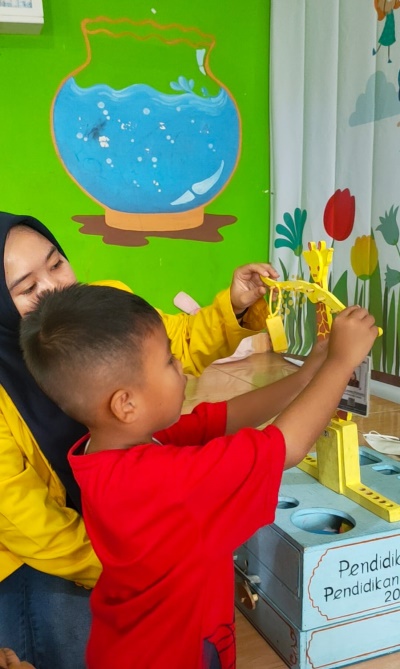 Gambar 1 Anak sedang memasang handsanitizer card dan gantungan kunci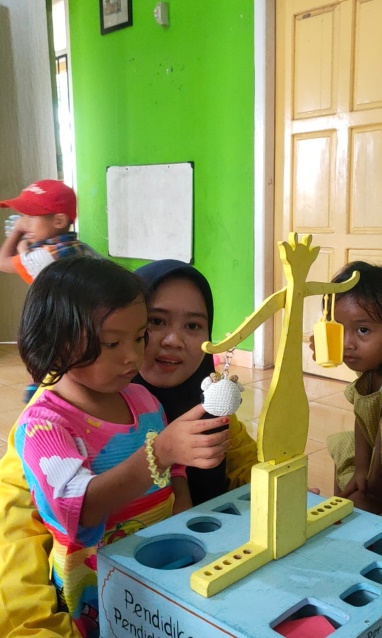 Gambar 2 Anak sedang memilah sebelah mana yang lebih berat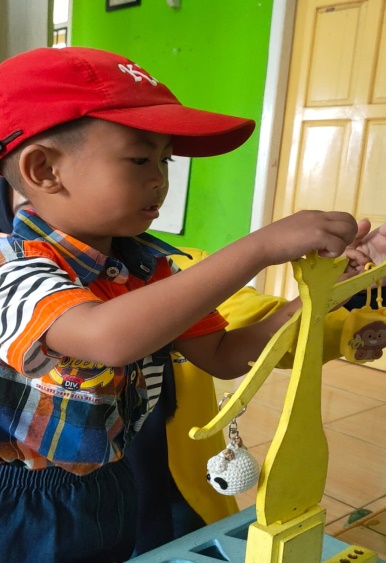 Gambar 3 Anak sedang menyebutkan kegunaan timbangan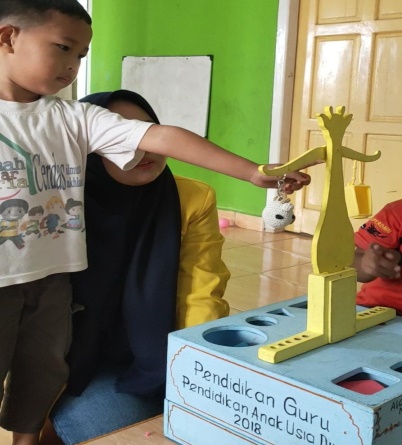 Gambar 4 Anak sedang menunjukkan bagian mana yang lebih ringan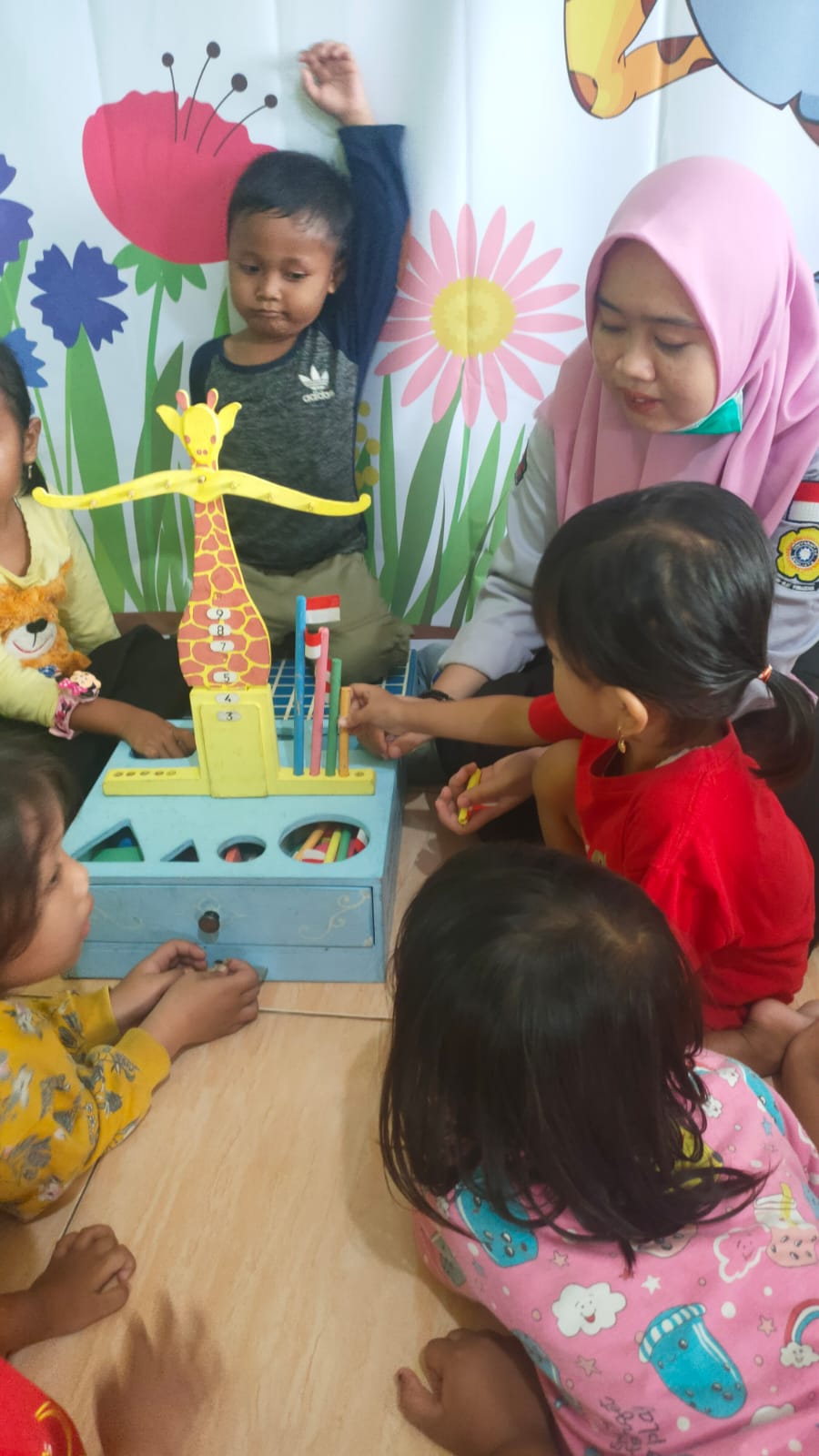 Gambar 5 Anak sedang menyusun tiang bendera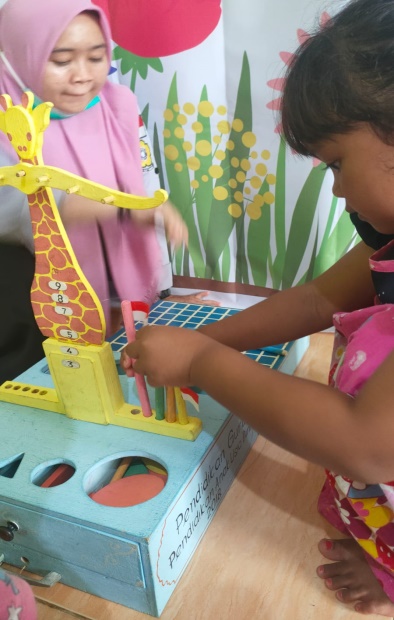 Gambar 6 Anak sedang menyusun tiang bendera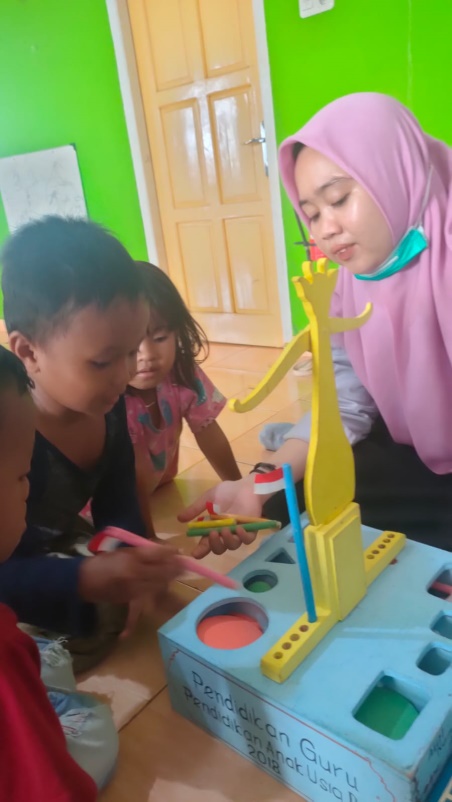 Gambar 7 Anak sedang meninjau ulang tiangnya apakah sudah benar atau belum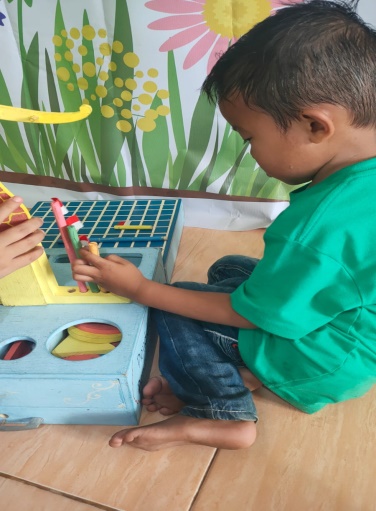 Gambar 8 Anak sedang menyusun tiang bendera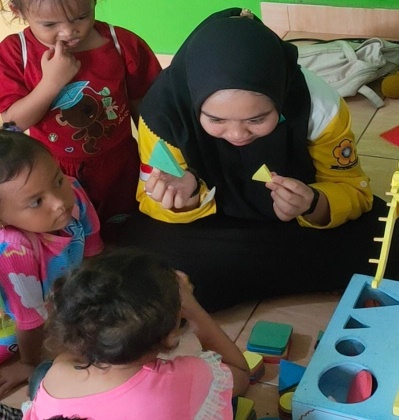 Gambar 9 Peneliti sedang bertanya pada anak, segitiga manakah yang lebih kecil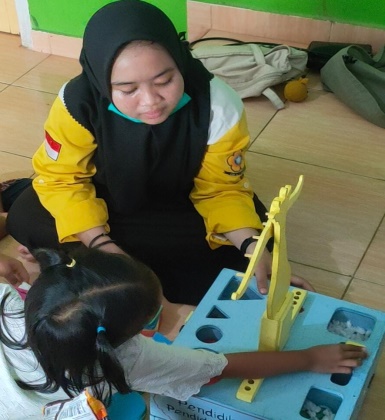 Gambar 10 Anak sedang menyesuaikan bentuk sesuai dengan ukurannya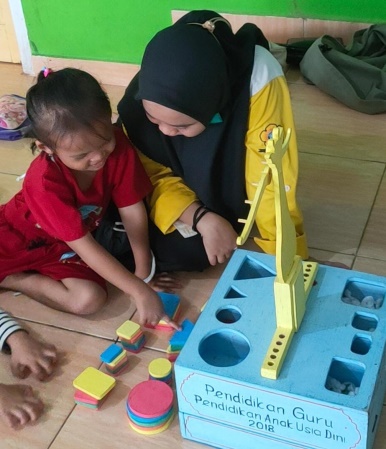 Gambar 11 Anak sedang menyebutkan perbedaan besar dan kecil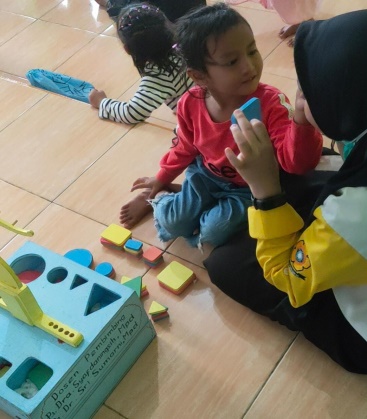 Gambar 12 Anak sedang menunjukkan bentuk mana yang lebih kecil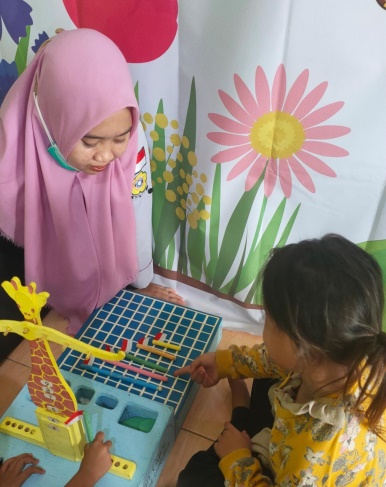 Gambar 13 Anak sedang menunjukkan tiang berukuran panjang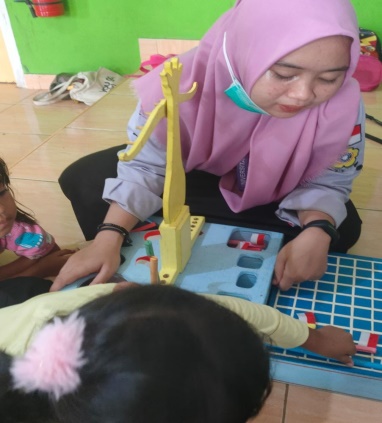 Gambar 14 Anak sedang mengurutkan tiang yang panjang hingga pendek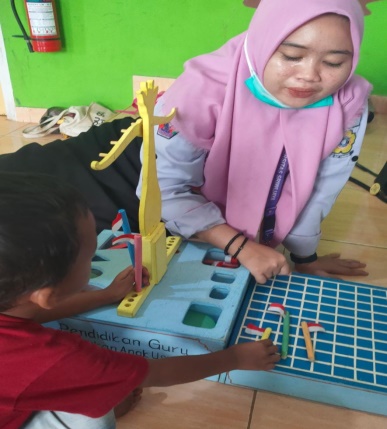 Gambar 15 Anak menunjukkan tiang yang berukuran pendek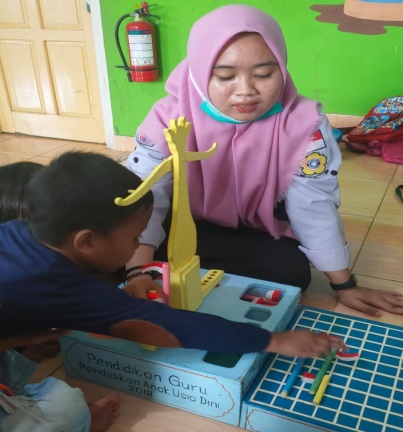 Gambar 16 Anak menunjukkan tiang yang berukuran sedangKemampuan Pemecahan MasalahIndikatorSub IndikatorNo ItemJumlahKemampuan Pemecahan MasalahMenyebutkan berbagai macam kegunaan dari benda.Anak mampu menyebutkan kegunaan alat permainan untuk mengukur berat-ringanAnak mampu menyebutkan kegunaan alat permainan untuk mengukur tinggi-rendahAnak mampu menyebutkan kegunaan alat permainan untuk mengukur besar-kecilAnak mampu menyebutkan kegunaan alat permainan untuk mengukur panjang-pendek1,2,3,44Kemampuan Pemecahan MasalahMemahami perbedaan antara dua hal dari jenis yang samaAnak mampu memahami perbedaan berat-ringanAnak mampu memahami perbedaan tinggi-rendahAnak mampu memahami perbedaan besar-kecilAnak mampu memahami perbedaan panjang-pendek5,6,7,84TotalTotalTotalTotal8No.ItemSkorSkorSkorSkorSkorSkorSkorJumlahJumlahNo.Item1123344JumlahJumlah1.Anak mampu menyebutkan kegunaan alat permainan untuk mengukur berat-ringan2.Anak mampu menyebutkan kegunaan alat permainan untuk mengukur tinggi-rendah3.Anak mampu menyebutkan kegunaan alat permainan untuk mengukur besar-kecil4.Anak mampu menyebutkan kegunaan alat permainan untuk mengukur panjang-pendek5.Anak mampu memahami perbedaan berat-ringan6.Anak mampu memahami perbedaan tinggi-rendah7.Anak mampu memahami perbedaan besar-kecil8.Anak mampu memahami perbedaan panjang-pendekIndikatorSub IndikatorKriteria PenskoranSkorMenyebutkan berbagai macam kegunaan dari benda.Anak mampu menyebutkan kegunaan alat permainan untuk mengukur berat-ringanAnak tidak mampu menyebutkan kegunaan alat permainan untuk mengukur berat-ringan1Menyebutkan berbagai macam kegunaan dari benda.Anak mampu menyebutkan kegunaan alat permainan untuk mengukur berat-ringanAnak mulai mampu  menyebutkan kegunaan alat permainan untuk mengukur berat/ringan nya saja2Menyebutkan berbagai macam kegunaan dari benda.Anak mampu menyebutkan kegunaan alat permainan untuk mengukur berat-ringanAnak mulai mampu  menyebutkan kegunaan alat permainan untuk mengukur berat dan ringan3Menyebutkan berbagai macam kegunaan dari benda.Anak mampu menyebutkan kegunaan alat permainan untuk mengukur berat-ringanAnak mampu menyebutkan kegunaan alat permainan untuk mengukur berat, sedang dan ringan 4Menyebutkan berbagai macam kegunaan dari benda.Anak mampu menyebutkan kegunaan alat permainan untuk mengukur tinggi-rendahAnak tidak mampu menyebutkan kegunaan alat permainan untuk mengukur  tinggi-rendah1Menyebutkan berbagai macam kegunaan dari benda.Anak mampu menyebutkan kegunaan alat permainan untuk mengukur tinggi-rendahAnak mulai mampu  menyebutkan kegunaan alat permainan untuk mengukur tinggi/rendah nya saja2Menyebutkan berbagai macam kegunaan dari benda.Anak mampu menyebutkan kegunaan alat permainan untuk mengukur tinggi-rendahAnak mulai mampu  menyebutkan kegunaan alat permainan untuk mengukur tinggi dan rendah3Menyebutkan berbagai macam kegunaan dari benda.Anak mampu menyebutkan kegunaan alat permainan untuk mengukur tinggi-rendahAnak mampu menyebutkan kegunaan alat permainan untuk mengukur tinggi, sedang dan rendah 4Anak mampu menyebutkan kegunaan alat permainan untuk mengukur besar-kecilAnak tidak mampu menyebutkan kegunaan alat permainan untuk mengukur  besar-kecil1Anak mampu menyebutkan kegunaan alat permainan untuk mengukur besar-kecilAnak mulai mampu  menyebutkan kegunaan alat permainan untuk mengukur besar/kecil nya saja2Anak mampu menyebutkan kegunaan alat permainan untuk mengukur besar-kecilAnak mulai mampu  menyebutkan kegunaan alat permainan untuk mengukur besar dan kecil3Anak mampu menyebutkan kegunaan alat permainan untuk mengukur besar-kecilAnak mampu menyebutkan kegunaan alat permainan untuk mengukur besar, sedang dan kecil 4Anak mampu menyebutkan kegunaan alat permainan untuk mengukur panjang-pendekAnak tidak mampu menyebutkan kegunaan alat permainan untuk mengukur  panjang-pendek1Anak mampu menyebutkan kegunaan alat permainan untuk mengukur panjang-pendekAnak mulai mampu  menyebutkan kegunaan alat permainan untuk mengukur panjang/pendek nya saja2Anak mampu menyebutkan kegunaan alat permainan untuk mengukur panjang-pendekAnak mulai mampu menyebutkan kegunaan alat permainan untuk mengukur  panjang-pendek3Anak mampu menyebutkan kegunaan alat permainan untuk mengukur panjang-pendekAnak mampu menyebutkan kegunaan alat permainan untuk mengukur panjang, sedang dan pendek 4Memahami perbedaan antara dua hal dari jenis yang samaAnak mampu memahami perbedaan berat-ringanAnak tidak mampu memahami perbedaan berat-ringan1Memahami perbedaan antara dua hal dari jenis yang samaAnak mampu memahami perbedaan berat-ringanAnak mulai mampu   memahami perbedaan berat-ringan dengan bantuan guru2Memahami perbedaan antara dua hal dari jenis yang samaAnak mampu memahami perbedaan berat-ringanAnak mulai mampu   memahami perbedaan berat-ringan tanpa bantuan guru3Memahami perbedaan antara dua hal dari jenis yang samaAnak mampu memahami perbedaan berat-ringanAnak mampu   memahami perbedaan berat, sedang dan ringan dengan baik4Memahami perbedaan antara dua hal dari jenis yang samaAnak mampu memahami perbedaan tinggi-rendahAnak tidak mampu memahami perbedaan tinggi-rendah1Memahami perbedaan antara dua hal dari jenis yang samaAnak mampu memahami perbedaan tinggi-rendahAnak mulai mampu   memahami perbedaan tinggi-rendah dengan bantuan guru2Memahami perbedaan antara dua hal dari jenis yang samaAnak mampu memahami perbedaan tinggi-rendahAnak mulai mampu   memahami perbedaan tinggi-rendah tanpa bantuan guru3Memahami perbedaan antara dua hal dari jenis yang samaAnak mampu memahami perbedaan tinggi-rendahAnak mampu   memahami perbedaan tinggi, sedang dan rendah dengan baik 4Anak mampu memahami perbedaan besar-kecilAnak tidak mampu memahami perbedaan besar-kecil1Anak mampu memahami perbedaan besar-kecilAnak mulai mampu   memahami perbedaan  besar-kecil dengan bantuan guru2Anak mampu memahami perbedaan besar-kecilAnak mulai mampu   memahami perbedaan besar- kecil tanpa bantuan guru3Anak mampu memahami perbedaan besar-kecilAnak mampu   memahami perbedaan besar, sedang dan kecil dengan baik4Anak mampu memahami perbedaan panjang-pendekAnak tidak mampu memahami perbedaan panjang-pendek1Anak mampu memahami perbedaan panjang-pendekAnak mulai mampu   memahami perbedaan  panjang-pendek dengan bantuan guru2Anak mampu memahami perbedaan panjang-pendekAnak mulai mampu   memahami perbedaan panjang-pendek tanpa bantuan guru3Anak mampu memahami perbedaan panjang-pendekAnak mampu   memahami perbedaan panjang, sedang dan pendek dengan baik4No.PresentaseKeterangan1.     >24BB2.   25-49MB3.   50-74BSH4.   75-100BSBAlternatifSkorBelum Berkembang1Mulai Berkembang2Berkembang Sesuai Harapan3Berkembang Sangat Baik4No.Kegiatan yang diamatiSkorSkorSkorSkorNo.Kegiatan yang diamati12341.Anak mampu menyebutkan kegunaan alat permainan untuk mengukur berat-ringan2.Anak mampu menyebutkan kegunaan alat permainan untuk mengukur tinggi-rendah3.Anak mampu menyebutkan kegunaan alat permainan untuk mengukur besar-kecil4.Anak mampu menyebutkan kegunaan alat permainan untuk mengukur panjang-pendek5.Anak mampu memahami perbedaan berat-ringan6.Anak mampu memahami perbedaan tinggi-rendah7.Anak mampu memahami perbedaan besar-kecil8.Anak mampu memahami perbedaan panjang-pendekJumlahJumlah2424242475757575No.Kegiatan yang diamatiSkorSkorSkorSkorNo.Kegiatan yang diamati12341.Anak mampu menyebutkan kegunaan alat permainan untuk mengukur berat-ringan2.Anak mampu menyebutkan kegunaan alat permainan untuk mengukur tinggi-rendah3.Anak mampu menyebutkan kegunaan alat permainan untuk mengukur besar-kecil4.Anak mampu menyebutkan kegunaan alat permainan untuk mengukur panjang-pendek5.Anak mampu memahami perbedaan berat-ringan6.Anak mampu memahami perbedaan tinggi-rendah7.Anak mampu memahami perbedaan besar-kecil8.Anak mampu memahami perbedaan panjang-pendekJumlah Jumlah 2525252578787878No.Kegiatan yang diamatiSkorSkorSkorSkorNo.Kegiatan yang diamati12341.Anak mampu menyebutkan kegunaan alat permainan untuk mengukur berat-ringan2.Anak mampu menyebutkan kegunaan alat permainan untuk mengukur tinggi-rendah3.Anak mampu menyebutkan kegunaan alat permainan untuk mengukur besar-kecil4.Anak mampu menyebutkan kegunaan alat permainan untuk mengukur panjang-pendek5.Anak mampu memahami perbedaan berat-ringan6.Anak mampu memahami perbedaan tinggi-rendah7.Anak mampu memahami perbedaan besar-kecil8.Anak mampu memahami perbedaan panjang-pendekJumlah Jumlah 2525252578787878No.Kegiatan yang diamatiSkorSkorSkorSkorNo.Kegiatan yang diamati12341.Anak mampu menyebutkan kegunaan alat permainan untuk mengukur berat-ringan2.Anak mampu menyebutkan kegunaan alat permainan untuk mengukur tinggi-rendah3.Anak mampu menyebutkan kegunaan alat permainan untuk mengukur besar-kecil4.Anak mampu menyebutkan kegunaan alat permainan untuk mengukur panjang-pendek5.Anak mampu memahami perbedaan berat-ringan6.Anak mampu memahami perbedaan tinggi-rendah7.Anak mampu memahami perbedaan besar-kecil8.Anak mampu memahami perbedaan panjang-pendekJumlahJumlah2424242475757575No.Kegiatan yang diamatiSkorSkorSkorSkorNo.Kegiatan yang diamati12341.Anak mampu menyebutkan kegunaan alat permainan untuk mengukur berat-ringan2.Anak mampu menyebutkan kegunaan alat permainan untuk mengukur tinggi-rendah3.Anak mampu menyebutkan kegunaan alat permainan untuk mengukur besar-kecil4.Anak mampu menyebutkan kegunaan alat permainan untuk mengukur panjang-pendek5.Anak mampu memahami perbedaan berat-ringan6.Anak mampu memahami perbedaan tinggi-rendah7.Anak mampu memahami perbedaan besar-kecil8.Anak mampu memahami perbedaan panjang-pendekJumlahJumlah2424242475757575No.Kegiatan yang diamatiSkorSkorSkorSkorNo.Kegiatan yang diamati12341.Anak mampu menyebutkan kegunaan alat permainan untuk mengukur berat-ringan2.Anak mampu menyebutkan kegunaan alat permainan untuk mengukur tinggi-rendah3.Anak mampu menyebutkan kegunaan alat permainan untuk mengukur besar-kecil4.Anak mampu menyebutkan kegunaan alat permainan untuk mengukur panjang-pendek5.Anak mampu memahami perbedaan berat-ringan6.Anak mampu memahami perbedaan tinggi-rendah7.Anak mampu memahami perbedaan besar-kecil8.Anak mampu memahami perbedaan panjang-pendekJumlahJumlah2424242475757575No.Kegiatan yang diamatiSkorSkorSkorSkorTotalNo.Kegiatan yang diamati1234Total1.Anak mampu menyebutkan kegunaan alat permainan untuk mengukur berat-ringan662.Anak mampu menyebutkan kegunaan alat permainan untuk mengukur tinggi-rendah663.Anak mampu menyebutkan kegunaan alat permainan untuk mengukur besar-kecil664.Anak mampu menyebutkan kegunaan alat permainan untuk mengukur panjang-pendek665.Anak mampu memahami perbedaan berat-ringan5166.Anak mampu memahami perbedaan tinggi-rendah667.Anak mampu memahami perbedaan besar-kecil5168.Anak mampu memahami perbedaan panjang-pendek66No.Kegiatan yang diamatiSkorSkorSkorSkorNo.Kegiatan yang diamati12341.Anak mampu menyebutkan kegunaan alat permainan untuk mengukur berat-ringan2.Anak mampu menyebutkan kegunaan alat permainan untuk mengukur tinggi-rendah3.Anak mampu menyebutkan kegunaan alat permainan untuk mengukur besar-kecil4.Anak mampu menyebutkan kegunaan alat permainan untuk mengukur panjang-pendek5.Anak mampu memahami perbedaan berat-ringan6.Anak mampu memahami perbedaan tinggi-rendah7.Anak mampu memahami perbedaan besar-kecil8.Anak mampu memahami perbedaan panjang-pendekJumlahJumlah2626262681818181No.Kegiatan yang diamatiSkorSkorSkorSkorNo.Kegiatan yang diamati12341.Anak mampu menyebutkan kegunaan alat permainan untuk mengukur berat-ringan2.Anak mampu menyebutkan kegunaan alat permainan untuk mengukur tinggi-rendah3.Anak mampu menyebutkan kegunaan alat permainan untuk mengukur besar-kecil4.Anak mampu menyebutkan kegunaan alat permainan untuk mengukur panjang-pendek5.Anak mampu memahami perbedaan berat-ringan6.Anak mampu memahami perbedaan tinggi-rendah7.Anak mampu memahami perbedaan besar-kecil8.Anak mampu memahami perbedaan panjang-pendekJumlah Jumlah 2626262681818181No.Kegiatan yang diamatiSkorSkorSkorSkorNo.Kegiatan yang diamati12341.Anak mampu menyebutkan kegunaan alat permainan untuk mengukur berat-ringan2.Anak mampu menyebutkan kegunaan alat permainan untuk mengukur tinggi-rendah3.Anak mampu menyebutkan kegunaan alat permainan untuk mengukur besar-kecil4.Anak mampu menyebutkan kegunaan alat permainan untuk mengukur panjang-pendek5.Anak mampu memahami perbedaan berat-ringan6.Anak mampu memahami perbedaan tinggi-rendah7.Anak mampu memahami perbedaan besar-kecil8.Anak mampu memahami perbedaan panjang-pendekJumlah Jumlah 2626262681818181No.Kegiatan yang diamatiSkorSkorSkorSkorNo.Kegiatan yang diamati12341.Anak mampu menyebutkan kegunaan alat permainan untuk mengukur berat-ringan2.Anak mampu menyebutkan kegunaan alat permainan untuk mengukur tinggi-rendah3.Anak mampu menyebutkan kegunaan alat permainan untuk mengukur besar-kecil4.Anak mampu menyebutkan kegunaan alat permainan untuk mengukur panjang-pendek5.Anak mampu memahami perbedaan berat-ringan6.Anak mampu memahami perbedaan tinggi-rendah7.Anak mampu memahami perbedaan besar-kecil8.Anak mampu memahami perbedaan panjang-pendekJumlahJumlah2424242475757575No.Kegiatan yang diamatiSkorSkorSkorSkorNo.Kegiatan yang diamati12341.Anak mampu menyebutkan kegunaan alat permainan untuk mengukur berat-ringan2.Anak mampu menyebutkan kegunaan alat permainan untuk mengukur tinggi-rendah3.Anak mampu menyebutkan kegunaan alat permainan untuk mengukur besar-kecil4.Anak mampu menyebutkan kegunaan alat permainan untuk mengukur panjang-pendek5.Anak mampu memahami perbedaan berat-ringan6.Anak mampu memahami perbedaan tinggi-rendah7.Anak mampu memahami perbedaan besar-kecil8.Anak mampu memahami perbedaan panjang-pendekJumlahJumlah2626262681818181No.Kegiatan yang diamatiSkorSkorSkorSkorNo.Kegiatan yang diamati12341.Anak mampu menyebutkan kegunaan alat permainan untuk mengukur berat-ringan2.Anak mampu menyebutkan kegunaan alat permainan untuk mengukur tinggi-rendah3.Anak mampu menyebutkan kegunaan alat permainan untuk mengukur besar-kecil4.Anak mampu menyebutkan kegunaan alat permainan untuk mengukur panjang-pendek5.Anak mampu memahami perbedaan berat-ringan6.Anak mampu memahami perbedaan tinggi-rendah7.Anak mampu memahami perbedaan besar-kecil8.Anak mampu memahami perbedaan panjang-pendekJumlahJumlah2525252578787878No.Kegiatan yang diamatiSkorSkorSkorSkorTotalNo.Kegiatan yang diamati1234Total1.Anak mampu menyebutkan kegunaan alat permainan untuk mengukur berat-ringan662.Anak mampu menyebutkan kegunaan alat permainan untuk mengukur tinggi-rendah663.Anak mampu menyebutkan kegunaan alat permainan untuk mengukur besar-kecil664.Anak mampu menyebutkan kegunaan alat permainan untuk mengukur panjang-pendek665.Anak mampu memahami perbedaan berat-ringan5166.Anak mampu memahami perbedaan tinggi-rendah2467.Anak mampu memahami perbedaan besar-kecil3368.Anak mampu memahami perbedaan panjang-pendek516